PHIẾU CHẨM ĐIỂM CÁC THAO TÁC NGHỀ TRÊN ĐỒNG RUỘNGHọc phần: Thao tác nghề	số tín chỉ: 5	Ngành: ………………………………………Họ vè tên sinh viên:        …………………………………….	Lớp: ………………………………………….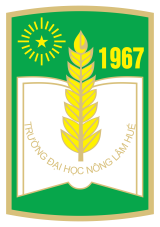 TRƯỜNG ĐẠI HỌC NÔNG LÂM KHOA NÔNG HỌCTiêu chí chấm điểmThao tác 1Thao tác 2Thao tác 3Thao tác 4Thao tác 5Thao tác 6Thao tác 7Thao tác 8Thao tác 9Thao tác 10Tổng TBĐúng kỹ thuật (6 điểm)Đẹp về kết quả (2 điểm)Năng suất công việc (2 điểm)Tổng (10 điểm)Ngày/tháng/nămKý xác nhận của Giảng viên giảng dạy (chấm 1)Ký xác nhận của Giảng viên chấm 2